Załącznik nr 8 do SWZNr postępowania P2023/17_________________ dnia ______________ rokuWykonawca ………………………….Adres …………………………………NIP……………………………………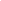 Informujemy, że nie należymy do grupy kapitałowej z innymi uczestnikami postępowania, o której mowa w art. 108 ust. 1 pkt 5 p.z.p. w rozumieniu ustawy z dnia 16 lutego 2007 r. O ochronie konkurencji i konsumentów (Dz. U. nr 50 poz. 331 z późn. zm.). *Informujemy, że należymy do grupy kapitałowej z innymi uczestnikami postępowania, o której mowa w art. 108 ust. 1 pkt 5 p.z.p. w rozumieniu ustawy z dnia 16 lutego 2007 r. 
O ochronie konkurencji i konsumentów (Dz. U. nr 50 poz. 331 z późn. zm.). *Równocześnie oświadczamy, że powiązania z innymi wykonawcami nie zakłócają konkurencji, czego dowodzą załączone do oświadczenia wyjaśnienia wskazujące, iż oferty były przygotowane niezależnie od siebie. *Podpisy osób upoważnionych do występowania w imieniu Wykonawcy kwalifikowanym podpisem elektronicznym lub podpisem zaufanym lub podpisem osobistym.* należy skreślić odpowiedni wariant